Муниципальное общеобразовательное бюджетное учреждениесредняя общеобразовательная школа № 65 г. Сочиим. Героя Советского Союза Турчиснкого А.П.Программа внеурочной деятельности «Занимательная математика» (для обучающихся 6 классов)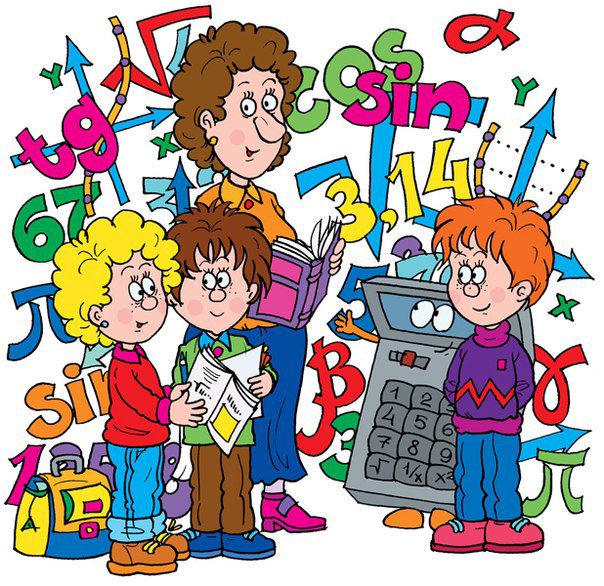 Авторы программы:учитель математикивысшей квалификационной категории Колганова Елена ПетровнаСочи-2020Пояснительная запискаПрограмма внеурочной деятельности  для 6 класса по математике «Занимательная математика» разработана в соответствии с требованиями  Федерального государственного образовательного стандарта  второго поколения основного общего образования. Главная цель изучения курса - формирование всесторонне образованнойличности, умеющей ставить цели, организовывать свою деятельность, оценивать результаты своего труда, применять математические знания в жизни.Содержание построено таким образом, что изучение всех последующих тем обеспечивается знаниями по ранее изученным темам базовых курсов. Предполагаемая методика изучения и структура программы позволяют наиболее эффективно организовать учебный процесс, в том числе и обобщающее повторение учебного материала. В процессе занятий вводятся новые методы решения, но вместе с тем повторяются, углубляются и закрепляются знания, полученные ранее, развиваются умения применять эти знания на практике в процессе самостоятельной работы.Программа позволяет учащимся осуществлять различные виды проектной деятельности, оценивать свои потребности и возможности и сделать обоснованный выбор профиля обучения в старшей школе.Программа «Занимательная математика» содержит все необходимые разделы и соответствует современным требованиям, предъявляемым к программам внеурочной деятельности. Внеурочная познавательная деятельность школьников является неотъемлемой частью образовательного процесса в школе. Изучение математики как возможность познавать, изучать и применять знания в конкретной жизненной ситуации.	Изучение данной программы позволит учащимся лучше ориентироваться в различных ситуациях. Данный курс рассчитан на освоение некоторых тем по математике на повышенном уровне, причем содержание задач носит практический характер и связан с применением математики в различных сферах нашейжизни.	Цель курса: формирование всесторонне образованной и инициативной личности;обучение деятельности — умение ставить цели, организовать свою деятельность, оценить результаты своего труда;формирование личностных качеств: воли, чувств, эмоций, творческих способностей, познавательных мотивов деятельности;обогащение регуляторного и коммуникативного опыта: рефлексии собственных действий, самоконтроля результатов своего труда.	Задачи:создание условий для реализации математических и коммуникативных способностей подростков в совместной деятельности со сверстниками и взрослыми;формирование у подростков навыков применения математических знаний для решения различных жизненных задач;расширение представления подростков о школе, как о месте реализации собственных замыслов и проектов;развитие математической культуры школьников при активном применении математической речи и доказательной риторики.Общая характеристика учебного предмета, курса	В основу программы курса легла современная концепция преподавания математики: составление проектов, игра «Математический бой», другие игровые формы занятий, различные практические занятия, геометрическое конструирование, моделирование, дизайн. В курсе присутствуют темы и задания, которые стимулируют учащихся к проведению несложных обоснований, к поиску тех или иных закономерностей. Все это направлено на развитие способностей детей к применению математических знаний в различных жизненных ситуациях.Место курса в учебном плане	Программа описывает познавательную внеурочную деятельность в рамках основной образовательной программы школы. Программа рассчитана на 34 часов, один раз в неделю. Программа рассчитана на подростков 6 класса.Формирование УУД на каждом этапе подготовки и проведения внеурочных занятий по математикеЛичностные:установление связи целью учебной деятельности и ее мотивом — определение того, - «какое значение, смысл имеет для меня участие в данном занятии»;построение системы нравственных ценностей, выделение допустимых принципов поведения;реализация образа Я  (Я – концепции), включая самоотношение и самооценку;нравственно-этическое оценивание событий и действий с точки зрения моральных норм. Построение планов во временной перспективе.        Регулятивные:определение образовательной цели, выбор пути ее достижения;рефлексия способов и условий действий; самоконтроль и самооценка; критичность;выполнение текущего контроля и оценки своей деятельности; сравнивание характеристик запланированного и полученного продукта;оценивание результатов своей деятельности на основе заданных критериев, умение самостоятельно строить отдельные индивидуальные образовательные маршруты.        Коммуникативные:планирование учебного сотрудничества с учителем и сверстниками — определение цели, способов взаимодействия;контроль и оценка своей деятельности, обращение по необходимости за помощью к сверстникам и взрослым;формирование умения коллективного взаимодействия.      Познавательные:умение актуализировать математические знания, определять границы своего знания при решении задач практического содержания;умение оперировать сознакомой информацией;  формировать обобщенный способ действия; моделировать задачу и ее условия, оценивать и корректировать результаты решения задачи.Изучение курса дает возможность обучающимся достичь следующих результатов развития:	1) в личностном направлении:	умение ясно, точно, грамотно излагать свои мысли в устной и письменной речи, понимать смысл поставленной задачи;	умение распознавать логически некорректные высказывания, отличать гипотезу от факта;	креативность мышления, инициатива, находчивость, активность при применение математических знаний для решения конкретных жизненных задач;2) в метапредметном направлении:	умение видеть математическую задачу в конспекте проблемной ситуации в окружающей жизни;	умение находить в различных источниках информацию, необходимую для решения математических проблем;	умение понимать и использовать математические средства наглядности (графики, диаграммы, таблицы, схемы и др.);	умение применять индуктивные и дедуктивные способы рассуждений;	умение планировать и осуществлять деятельность, направленную на решение задач исследовательского характера;	3) в предметном направлении:	умение грамотно применять математическую символику, использовать различные математические языки;	развитие направлений о числе, овладение навыками устного счета;	овладение основными способами представления и анализа статистических данных; умение использовать геометрический язык для описания предметов окружающего мира, развитие пространственных представлений и изобразительных умений, приобретение навыков геометрических построений;	умение применять изученные понятия, результаты, методы для решения задач практического характера и задач из смежных дисциплин с использованием при необходимости справочных материалов, калькулятора, компьютера.Содержание учебного предметаТребования к уровню подготовки учащихся.( Результаты освоения курса)Личностныезнакомство с фактами, иллюстрирующими важные этапы  развития математики (изобретение десятичной нумерации, обыкновенных дробей; происхождение геометрии из практических потребностей людей);способность к эмоциональному восприятию математических объектов, рассуждений, решений задач, рассматриваемых проблем;умение строить речевые конструкции (устные и письменные) с использованием изученной терминологии и символики, понимать смысл поставленной задачи. Осуществлять перевод с естественного языка на математический и наоборот.Метапредметныеумение планировать свою деятельность при решении учебных математических задач, видеть различные стратегии решения задач, осознанно выбирать способ решения;умение работать с учебным математическим текстом (находить ответы на поставленные вопросы, выделять смысловые фрагменты);умение проводить несложные доказательные рассуждения, опираясь на изученные определения, свойства, признаки; распознавать верные и неверные утверждения; иллюстрировать примерами изученные понятия и факты; опровергать с помощью контрпримеров неверные утверждения;умение действовать в соответствии с предложенным алгоритмом, составлять несложные алгоритмы вычислений и построений;применение приёмов самоконтроля при решении учебных  задач;умение видеть математическую задачу в несложных практических ситуациях.Предметныевладение базовым понятийным аппаратом по основным разделам содержания;владение навыками вычислений с натуральными числами, обыкновенными и десятичными дробями, положительными и отрицательными числами;умение решать текстовые задачи арифметическим способом, используя различные стратегии и способы рассуждения;усвоение на наглядном уровне знаний о свойствах плоских и пространственных фигур; приобретение навыков их изображения; умение использовать геометрический язык для описания предметов окружающего мира;приобретение опыта измерения длин отрезков, величин углов, вычисления площадей и объёмов; понимание идеи измерение длин площадей, объёмов;знакомство с идеями равенства фигур, симметрии; умение распознавать и изображать равные и симметричные фигуры;умение проводить несложные практические расчёты (включающие вычисления с процентами, выполнение необходимых измерений, использование прикидки и оценки);использование букв для записи общих утверждений, формул, выражений, уравнений; умение оперировать понятием «буквенное выражение», осуществлять элементарную деятельность, связанную с понятием «уравнение»;знакомство с идеей координат на прямой и на плоскости; выполнение стандартных процедур на координатной плоскости;понимание и использование информации, представленной в форме таблиц, столбчатой и круговой диаграммы; умение решать простейшие комбинаторные задачи перебором возможных вариантов.12)   вычислительные навыки: умение применять вычислительные навыки    при решении практических задач, бытовых, кулинарных и других расчетах.	13)     геометрические навыки: умение рассчитать площадь, периметр при решении практических задач на составление сметы на ремонт помещений, задачи связанные с дизайном.14)    анализировать и осмысливать текст задачи; моделировать условие с помощью схем, рисунков; строить логическую цепочку рассуждений; критически оценивать полученный ответ;15)    решать задачи из реальной практики, используя при необходимости калькулятор;16)    извлекать необходимую информацию из текста, осуществлять самоконтроль;17)    извлекать информацию из таблиц и диаграмм, выполнять вычисления по табличным   данным;18)    выполнять сбор информации в несложных случаях, представлять информацию в виде таблиц и диаграмм, в том числе с помощью компьютерных программ;19)    строить речевые конструкции;  20)	изображать геометрические фигуры с помощью инструментов и   от руки, на клетчатой бумаге, вычислять площади фигур, уметь   выполнять расчеты по ремонту квартиры, комнаты, участка земли и  др.;	 21)   выполнять вычисления с реальными данными;	 22)  проводить случайные эксперименты, в том числе с помощью   компьютерного моделирования, интерпретировать их результаты;	  23)   выполнять проекты по всем темам данного курсаКалендарно-тематическое планирование внеурочной деятельности по математике в 6 классе МОУ СОШ №65 «Занимательная математика»1 час в неделю/34 часа в годУчитель: Колганова Е.П.                                                                                                                                  2020-2021 учебный год№п/пНаименование разделаЭлементы содержания разделовПланируемые результатыКол-во часов1Наглядная геометрияПростейшие геометрические фигуры.Конструирование изТ.Куб и его свойства.Задачи на разрезание и складывание фигур.Треугольник.Геометрические головоломки.Измерение длины.Вычисление площади  и объёма.Уметь рассчитать площадь, периметр при решении практических задач на составление сметы на ремонт помещений, задачи связанные с дизайном. Изображать геометрические фигура с помощью инструментов  и  от руки, на клетчатой бумаге, вычислять площади фигур, уметь  выполнять расчеты по ремонту квартиры, комнаты, участка земли.82Комбинаторные уменияМетод перебора, метод построения дерева решения комбинаторных задач.Способ умножения для комбинаторных задач.Случайные события.Частота и вероятность случайных событий.Вероятность равновозможных событий.Шкала вероятности.Вероятность вокруг нас.Логика перебора.Кодирование.Перестановки.Шкала вероятностей.Уметь приводить примеры случайных событий, решать простейшие комбинаторные задачи перебором возможных вариантов, иметь представление о математической монете и игральной кости.Вычислительные навыки: уметь применять вычислительные навыки    при решении практических задач, бытовых, кулинарных и других расчетах.103Задачи на логическое мышление. Логическая мозаика.Поиск закономерностей: числовые выражения, фигуры, слова и словосочетания.Задачи на маневрирование.Решение логических задач с помощью цепочки правильно построенных суждений.Задачи на переливание.Задачи на взвешивание.Решение логических задач с помощью таблиц.Диаграммы.Проводить логические рассуждения по сюжетам текстовых задач. Выдвигать гипотезы. Использовать компьютерное моделирование и эксперимент. Строить диаграммы проводить социологические исследования, обрабатывать данные. Обсуждать особенности математического языка. Решать задачи, в том числе задачи с практическим содержанием, с реальными данными. Анализировать текст задачи, моделировать условие с помощью схем и рисунков, объяснять полученные результаты.84Задачи, требующие нетрадиционного мышления.Геометрия в пространстве.Геометрия бумаги в клеточку.Геометрическая головоломка «Танграмм», «Пентамино».Геометрическая головоломка «Волшебный круг».Задачи со спичками. Компьютерное моделирование.Геометрия в пространстве. Конструкции из кубиковКонструкции из шашек.Прогулки по лабиринтам. Проект «Построй свой лабиринт на местности»Распознавать,вырезать  плоские фигуры, симметричные относительно прямой.Конструировать орнаменты и паркеты, используя свойство симметрии, в том числе компьютерных технологий. Формулировать свойства двух фигур, симметричных относительно плоскости используя эксперимент, наблюдение, моделирование.  Находить в окружающем нас мире плоские и пространственные симметричные фигуры. Распознавать фигуры, имеющие ось симметрии. Вырезать из бумаги, изображать от руки и с помощью инструментов. Проводить ось симметрии фигуры. Конструировать орнаменты и паркеты, используя свойство симметрии, в том числе с помощью компьютерных технологий.8№п/пРаздел, название урока в поурочном планированииКол-вочасовДата проведенияДата проведенияДата проведенияДата проведенияДата проведенияДата проведенияОсновные виды учебной деятельности№п/пРаздел, название урока в поурочном планированииКол-вочасовПо плануПо фактуПо фактуПо фактуПо фактуПо фактуНаглядная геометрия - 8 часовНаглядная геометрия - 8 часовНаглядная геометрия - 8 часовНаглядная геометрия - 8 часовНаглядная геометрия - 8 часовНаглядная геометрия - 8 часовНаглядная геометрия - 8 часовНаглядная геометрия - 8 часовНаглядная геометрия - 8 часовНаглядная геометрия - 8 часов1Простейшие геометрические фигуры.1Умение рассчитать площадь, периметр при решении практических задач на составление сметы на ремонт помещений, задачи связанные с дизайном. Изображать геометрические  фигуры с помощью инструментов иот руки, на клетчатой бумаге, вычислять площади и объёмы фигур, умение  выполнять расчеты по ремонту квартиры, комнаты, участка земли и  др.;2Конструирование.1Умение рассчитать площадь, периметр при решении практических задач на составление сметы на ремонт помещений, задачи связанные с дизайном. Изображать геометрические  фигуры с помощью инструментов иот руки, на клетчатой бумаге, вычислять площади и объёмы фигур, умение  выполнять расчеты по ремонту квартиры, комнаты, участка земли и  др.;3Куб и его свойства1Умение рассчитать площадь, периметр при решении практических задач на составление сметы на ремонт помещений, задачи связанные с дизайном. Изображать геометрические  фигуры с помощью инструментов иот руки, на клетчатой бумаге, вычислять площади и объёмы фигур, умение  выполнять расчеты по ремонту квартиры, комнаты, участка земли и  др.;4Задачи на разрезание и складывание фигур.1Умение рассчитать площадь, периметр при решении практических задач на составление сметы на ремонт помещений, задачи связанные с дизайном. Изображать геометрические  фигуры с помощью инструментов иот руки, на клетчатой бумаге, вычислять площади и объёмы фигур, умение  выполнять расчеты по ремонту квартиры, комнаты, участка земли и  др.;5Треугольник.1Умение рассчитать площадь, периметр при решении практических задач на составление сметы на ремонт помещений, задачи связанные с дизайном. Изображать геометрические  фигуры с помощью инструментов иот руки, на клетчатой бумаге, вычислять площади и объёмы фигур, умение  выполнять расчеты по ремонту квартиры, комнаты, участка земли и  др.;6Геометрические головоломки.1Умение рассчитать площадь, периметр при решении практических задач на составление сметы на ремонт помещений, задачи связанные с дизайном. Изображать геометрические  фигуры с помощью инструментов иот руки, на клетчатой бумаге, вычислять площади и объёмы фигур, умение  выполнять расчеты по ремонту квартиры, комнаты, участка земли и  др.;7Измерение длины.1Умение рассчитать площадь, периметр при решении практических задач на составление сметы на ремонт помещений, задачи связанные с дизайном. Изображать геометрические  фигуры с помощью инструментов иот руки, на клетчатой бумаге, вычислять площади и объёмы фигур, умение  выполнять расчеты по ремонту квартиры, комнаты, участка земли и  др.;8Вычисление площади  и объёма.1Умение рассчитать площадь, периметр при решении практических задач на составление сметы на ремонт помещений, задачи связанные с дизайном. Изображать геометрические  фигуры с помощью инструментов иот руки, на клетчатой бумаге, вычислять площади и объёмы фигур, умение  выполнять расчеты по ремонту квартиры, комнаты, участка земли и  др.;Комбинаторные умения - 10 часовКомбинаторные умения - 10 часовКомбинаторные умения - 10 часовКомбинаторные умения - 10 часовКомбинаторные умения - 10 часовКомбинаторные умения - 10 часовКомбинаторные умения - 10 часовКомбинаторные умения - 10 часовКомбинаторные умения - 10 часовКомбинаторные умения - 10 часов9Вероятность вокруг нас.1Умение приводить примеры случайных событий, решать простейшие комбинаторные задачи перебором возможных вариантов, иметь представление о математической монете и игральной кости.Вычислительные навыки: уметь применять вычислительные навыки    при решении практических задач, бытовых, кулинарных и других расчетах.10События.1Умение приводить примеры случайных событий, решать простейшие комбинаторные задачи перебором возможных вариантов, иметь представление о математической монете и игральной кости.Вычислительные навыки: уметь применять вычислительные навыки    при решении практических задач, бытовых, кулинарных и других расчетах.11Случайные события.1Умение приводить примеры случайных событий, решать простейшие комбинаторные задачи перебором возможных вариантов, иметь представление о математической монете и игральной кости.Вычислительные навыки: уметь применять вычислительные навыки    при решении практических задач, бытовых, кулинарных и других расчетах.12Частота и вероятность случайных событий.1Умение приводить примеры случайных событий, решать простейшие комбинаторные задачи перебором возможных вариантов, иметь представление о математической монете и игральной кости.Вычислительные навыки: уметь применять вычислительные навыки    при решении практических задач, бытовых, кулинарных и других расчетах.13Вероятность равновозможных событий.1Умение приводить примеры случайных событий, решать простейшие комбинаторные задачи перебором возможных вариантов, иметь представление о математической монете и игральной кости.Вычислительные навыки: уметь применять вычислительные навыки    при решении практических задач, бытовых, кулинарных и других расчетах.14Метод перебора, метод построения дерева решения комбинаторных задач.1Умение приводить примеры случайных событий, решать простейшие комбинаторные задачи перебором возможных вариантов, иметь представление о математической монете и игральной кости.Вычислительные навыки: уметь применять вычислительные навыки    при решении практических задач, бытовых, кулинарных и других расчетах.15Шкала вероятности.1Умение приводить примеры случайных событий, решать простейшие комбинаторные задачи перебором возможных вариантов, иметь представление о математической монете и игральной кости.Вычислительные навыки: уметь применять вычислительные навыки    при решении практических задач, бытовых, кулинарных и других расчетах.16Логика перебора.1Умение приводить примеры случайных событий, решать простейшие комбинаторные задачи перебором возможных вариантов, иметь представление о математической монете и игральной кости.Вычислительные навыки: уметь применять вычислительные навыки    при решении практических задач, бытовых, кулинарных и других расчетах.17Кодирование.1Умение приводить примеры случайных событий, решать простейшие комбинаторные задачи перебором возможных вариантов, иметь представление о математической монете и игральной кости.Вычислительные навыки: уметь применять вычислительные навыки    при решении практических задач, бытовых, кулинарных и других расчетах.18Перестановки.1Умение приводить примеры случайных событий, решать простейшие комбинаторные задачи перебором возможных вариантов, иметь представление о математической монете и игральной кости.Вычислительные навыки: уметь применять вычислительные навыки    при решении практических задач, бытовых, кулинарных и других расчетах.Задачи на логическое мышление – 8 часовЗадачи на логическое мышление – 8 часовЗадачи на логическое мышление – 8 часовЗадачи на логическое мышление – 8 часовЗадачи на логическое мышление – 8 часовЗадачи на логическое мышление – 8 часовЗадачи на логическое мышление – 8 часовЗадачи на логическое мышление – 8 часовЗадачи на логическое мышление – 8 часовЗадачи на логическое мышление – 8 часов19Логическая мозаика.1Проводить логические рассуждения по сюжетам текстовых задач. Выдвигать гипотезы. Использовать компьютерное моделирование и эксперимент. Строить диаграммы проводить социологические исследования, обрабатывать данные. Обсуждать особенности математического языка. Решать задачи, в том числе задачи с практическим содержанием, с реальными данными. Анализировать текст задачи, моделировать условие с помощью схем и рисунков, объяснять полученные результаты.20Поиск закономерностей: числовые выражения, фигуры, слова и словосочетания.1Проводить логические рассуждения по сюжетам текстовых задач. Выдвигать гипотезы. Использовать компьютерное моделирование и эксперимент. Строить диаграммы проводить социологические исследования, обрабатывать данные. Обсуждать особенности математического языка. Решать задачи, в том числе задачи с практическим содержанием, с реальными данными. Анализировать текст задачи, моделировать условие с помощью схем и рисунков, объяснять полученные результаты.21Задачи на маневрирование.1Проводить логические рассуждения по сюжетам текстовых задач. Выдвигать гипотезы. Использовать компьютерное моделирование и эксперимент. Строить диаграммы проводить социологические исследования, обрабатывать данные. Обсуждать особенности математического языка. Решать задачи, в том числе задачи с практическим содержанием, с реальными данными. Анализировать текст задачи, моделировать условие с помощью схем и рисунков, объяснять полученные результаты.22Решение логических задач с помощью цепочки правильно построенных суждений.1Проводить логические рассуждения по сюжетам текстовых задач. Выдвигать гипотезы. Использовать компьютерное моделирование и эксперимент. Строить диаграммы проводить социологические исследования, обрабатывать данные. Обсуждать особенности математического языка. Решать задачи, в том числе задачи с практическим содержанием, с реальными данными. Анализировать текст задачи, моделировать условие с помощью схем и рисунков, объяснять полученные результаты.23Задачи на переливание.1Проводить логические рассуждения по сюжетам текстовых задач. Выдвигать гипотезы. Использовать компьютерное моделирование и эксперимент. Строить диаграммы проводить социологические исследования, обрабатывать данные. Обсуждать особенности математического языка. Решать задачи, в том числе задачи с практическим содержанием, с реальными данными. Анализировать текст задачи, моделировать условие с помощью схем и рисунков, объяснять полученные результаты.24Задачи на взвешивание.125Решение логических задач с помощью таблиц.126Диаграммы.1Задачи, требующие нетрадиционного мышления– 8 часовЗадачи, требующие нетрадиционного мышления– 8 часовЗадачи, требующие нетрадиционного мышления– 8 часовЗадачи, требующие нетрадиционного мышления– 8 часовЗадачи, требующие нетрадиционного мышления– 8 часовЗадачи, требующие нетрадиционного мышления– 8 часовЗадачи, требующие нетрадиционного мышления– 8 часовЗадачи, требующие нетрадиционного мышления– 8 часовЗадачи, требующие нетрадиционного мышления– 8 часовЗадачи, требующие нетрадиционного мышления– 8 часов27Геометрия в пространстве.1Распознавать, вырезать  плоские фигуры, симметричные относительно прямой. Конструировать орнаменты и паркеты, используя свойство симметрии, в том числе компьютерных технологий. Формулировать свойства двух фигур, симметричных относительно плоскости используя эксперимент, наблюдение, моделирование.  Находить в окружающем нас мире плоские и пространственные симметричные фигуры. Распознавать фигуры, имеющие ось симметрии. Вырезать из бумаги, изображать от руки и с помощью инструментов. Проводить ось симметрии фигуры. Конструировать орнаменты и паркеты, используя свойство симметрии, в том числе с помощью компьютерных технологий. Составление картинки с заданным разбиением на части; с частично заданным разбиением на части; без заданного разбиения.28Геометрия бумаги в клеточку.1Распознавать, вырезать  плоские фигуры, симметричные относительно прямой. Конструировать орнаменты и паркеты, используя свойство симметрии, в том числе компьютерных технологий. Формулировать свойства двух фигур, симметричных относительно плоскости используя эксперимент, наблюдение, моделирование.  Находить в окружающем нас мире плоские и пространственные симметричные фигуры. Распознавать фигуры, имеющие ось симметрии. Вырезать из бумаги, изображать от руки и с помощью инструментов. Проводить ось симметрии фигуры. Конструировать орнаменты и паркеты, используя свойство симметрии, в том числе с помощью компьютерных технологий. Составление картинки с заданным разбиением на части; с частично заданным разбиением на части; без заданного разбиения.29Геометрическая головоломка «Танграмм», «Пентамино».1Распознавать, вырезать  плоские фигуры, симметричные относительно прямой. Конструировать орнаменты и паркеты, используя свойство симметрии, в том числе компьютерных технологий. Формулировать свойства двух фигур, симметричных относительно плоскости используя эксперимент, наблюдение, моделирование.  Находить в окружающем нас мире плоские и пространственные симметричные фигуры. Распознавать фигуры, имеющие ось симметрии. Вырезать из бумаги, изображать от руки и с помощью инструментов. Проводить ось симметрии фигуры. Конструировать орнаменты и паркеты, используя свойство симметрии, в том числе с помощью компьютерных технологий. Составление картинки с заданным разбиением на части; с частично заданным разбиением на части; без заданного разбиения.30Геометрическая головоломка «Волшебный круг».1Распознавать, вырезать  плоские фигуры, симметричные относительно прямой. Конструировать орнаменты и паркеты, используя свойство симметрии, в том числе компьютерных технологий. Формулировать свойства двух фигур, симметричных относительно плоскости используя эксперимент, наблюдение, моделирование.  Находить в окружающем нас мире плоские и пространственные симметричные фигуры. Распознавать фигуры, имеющие ось симметрии. Вырезать из бумаги, изображать от руки и с помощью инструментов. Проводить ось симметрии фигуры. Конструировать орнаменты и паркеты, используя свойство симметрии, в том числе с помощью компьютерных технологий. Составление картинки с заданным разбиением на части; с частично заданным разбиением на части; без заданного разбиения.31Задачи со спичками.1Распознавать, вырезать  плоские фигуры, симметричные относительно прямой. Конструировать орнаменты и паркеты, используя свойство симметрии, в том числе компьютерных технологий. Формулировать свойства двух фигур, симметричных относительно плоскости используя эксперимент, наблюдение, моделирование.  Находить в окружающем нас мире плоские и пространственные симметричные фигуры. Распознавать фигуры, имеющие ось симметрии. Вырезать из бумаги, изображать от руки и с помощью инструментов. Проводить ось симметрии фигуры. Конструировать орнаменты и паркеты, используя свойство симметрии, в том числе с помощью компьютерных технологий. Составление картинки с заданным разбиением на части; с частично заданным разбиением на части; без заданного разбиения.32Компьютерное моделирование.1Распознавать, вырезать  плоские фигуры, симметричные относительно прямой. Конструировать орнаменты и паркеты, используя свойство симметрии, в том числе компьютерных технологий. Формулировать свойства двух фигур, симметричных относительно плоскости используя эксперимент, наблюдение, моделирование.  Находить в окружающем нас мире плоские и пространственные симметричные фигуры. Распознавать фигуры, имеющие ось симметрии. Вырезать из бумаги, изображать от руки и с помощью инструментов. Проводить ось симметрии фигуры. Конструировать орнаменты и паркеты, используя свойство симметрии, в том числе с помощью компьютерных технологий. Составление картинки с заданным разбиением на части; с частично заданным разбиением на части; без заданного разбиения.33Конструкции из кубиков.1Распознавать, вырезать  плоские фигуры, симметричные относительно прямой. Конструировать орнаменты и паркеты, используя свойство симметрии, в том числе компьютерных технологий. Формулировать свойства двух фигур, симметричных относительно плоскости используя эксперимент, наблюдение, моделирование.  Находить в окружающем нас мире плоские и пространственные симметричные фигуры. Распознавать фигуры, имеющие ось симметрии. Вырезать из бумаги, изображать от руки и с помощью инструментов. Проводить ось симметрии фигуры. Конструировать орнаменты и паркеты, используя свойство симметрии, в том числе с помощью компьютерных технологий. Составление картинки с заданным разбиением на части; с частично заданным разбиением на части; без заданного разбиения.34Прогулки по лабиринтам.Проект «Построй свой лабиринт на местности»1Распознавать, вырезать  плоские фигуры, симметричные относительно прямой. Конструировать орнаменты и паркеты, используя свойство симметрии, в том числе компьютерных технологий. Формулировать свойства двух фигур, симметричных относительно плоскости используя эксперимент, наблюдение, моделирование.  Находить в окружающем нас мире плоские и пространственные симметричные фигуры. Распознавать фигуры, имеющие ось симметрии. Вырезать из бумаги, изображать от руки и с помощью инструментов. Проводить ось симметрии фигуры. Конструировать орнаменты и паркеты, используя свойство симметрии, в том числе с помощью компьютерных технологий. Составление картинки с заданным разбиением на части; с частично заданным разбиением на части; без заданного разбиения.Всего34